 ГОДИШЕН ОБЛАСТЕН ДОКЛАД ПО БДП РАЗДЕЛ 1 ОБЩА ИНФОРМАЦИЯ: ОбластРазградОбщини в състава на областтаЗавет, Исперих, Кубрат, Лозница, Разград, Самуил, Цар КалоянЗаседания на ОКБДП за 2023 г. Проведени ли са минимум 4 заседания на ОКБДП?ДаБрой проведени заседания  4от тях – присъствени: 0 бр.от тях – писмена процедура 4 бр. Линкове към материалите от дневния ред, поместени на интернет страницата на областна администрация https://razgrad-oblast.egov.bg/wps/portal/district-razgrad/commissions-councils/district-commissions/%D0%BE%D0%B1%D0%BB%D0%B0%D1%81%D1%82%D0%BD%D0%B0%20%D0%BA%D0%BE%D0%BC%D0%B8%D1%81%D0%B8%D1%8F%20%D0%BF%D0%BE%20%D0%B1%D0%B5%D0%B7%D0%BE%D0%BF%D0%B0%D1%81%D0%BD%D0%BE%D1%81%D1%82%20%D0%BD%D0%B0%20%D0%B4%D0%B2%D0%B8%D0%B6%D0%B5%D0%BD%D0%B8%D0%B5%D1%82%D0%BE%20%D0%BF%D0%BE%20%D0%BF%D1%8A%D1%82%D0%B8%D1%89%D0%B0%D1%82%D0%B0https://razgrad-oblast.egov.bg/wps/portal/district-razgrad/commissions-councils/district-commissions/%D0%BE%D0%B1%D0%BB%D0%B0%D1%81%D1%82%D0%BD%D0%B0%20%D0%BA%D0%BE%D0%BC%D0%B8%D1%81%D0%B8%D1%8F%20%D0%BF%D0%BE%20%D0%B1%D0%B5%D0%B7%D0%BE%D0%BF%D0%B0%D1%81%D0%BD%D0%BE%D1%81%D1%82%20%D0%BD%D0%B0%20%D0%B4%D0%B2%D0%B8%D0%B6%D0%B5%D0%BD%D0%B8%D0%B5%D1%82%D0%BE%20%D0%BF%D0%BE%20%D0%BF%D1%8A%D1%82%D0%B8%D1%89%D0%B0%D1%82%D0%B0Организирано и проведено ли е годишно регионално учение на Единната спасителна система за 2023г. ?Не Проведени инициативи по БДП на ОКБДП през 2023 г.     Седмица на мобилността НеДни на ROADPOL Да. Областна администрация Разград, заедно с ОД на МВР, РУО и училища в областта  се включи в инициативата Дни на ROADPOL. Ученици от ОУ „Васил Левски“ участваха в образователна беседа от служители на пътна полиция. Децата получиха ценни съвети от пътните полицаи как могат да се придвижват безопасно от вкъщи до училище. От Пътна полиция демонстрираха пред ученици уред за установяване на алкохол и наркотични вещества, децата разгледаха полицейските автомобили. Показан им бе и уредът за превишена скорост.  Учениците получиха и брошури с правила за движение на пешеходците. ОО„АА“ Разград, се включи в инициативата с информационни материали. Представители на КАТ – Пътна полиция и Български Червен кръст Разград,  проведоха дискусия за поведението на пътя с кандидат-водачи на МПС от областта. Община Завет проведе обучение в ДГ „Слънчо“ гр. Завет, на тема „Как да пресека правилно пътното платно“.  В община Кубрат бяха поставени информационни материали.
Ден на БДП – 29 юни Да. Областна администрация – Разград се включи в инициативата за отбелязване на Националния ден на безопасността на движението по пътищата – 29 юни с тематична изложба и билборд. Във фоайето на Областна администрация Разград бяха експонирани постери, които акцентират върху основни аспекти на пътната безопасност като поставянето на колани, рисковете от ползване на мобилни телефони от водачите на МПС, спазването на допустимата скорост на движение и други. Билбордът с послание „На пътя животът е с предимство“ е монтиран на стената на сградата бившия Профсъюзен дом в Разград, тъй като мястото представлява оживена пешеходна зона с голям поток на пешеходци и автомобили.
Начало на новата учебна година Да. За началото на учебната година Областна администрация Разград организира събитие по БДП в Основно училище - село Ясеновец. Зам. областния управител откри изложба с информационни пана, посветена на безопасността на движението по пътищата в ОУ - с. Ясеновец, след което със служители на полицията бе проведена беседа с учениците по темата. Организиран беше и конкурс за детска рисунка на тема БДП, като техните творби бяха изложени във фоайето на Областна администрация Разград и децата, взели участие в него бяха наградени на тържествена церемония в администрацията ни от Областния управител.Други Да. Областна администрация се включи в акция за пътна безопасност, проведена на 17 ноември, от ръководството и децата на ОУ „Елин Пелин“, с. Стражец, със съдействието на ОД на МВР. Във връзка с отбелязването на деня за възпоминание на жертвите от пътнотранспортни произшествия ОУ „Елин Пелин“, с. Стражец организира инициатива, която има за цел да привлече вниманието на всички, за трагичните последици по пътищата следствие на ПТП. Служители от Областна администрация Разград участваха в отдаването на почит на жертвите на пътя, заедно с децата и техните преподаватели. В акцията участваха и служители на Пътна полиция, които спряха движението и в двете посоки. Участващите в инициативата ученици, облечени със светлоотразителни жилетки,  поставиха карамфили на една от пешеходните пътеки на влизане в село Стражец. След което коленичиха в минута мълчание в памет на загиналите на пътя.
Срещани трудности НеРАЗДЕЛ 2 ПЪТНОТРАНСПОРТЕН ТРАВМАТИЗЪМ: СТАТИСТИКА НА НИВО ОБЛАСТ: ПТП,ПТП, посетени от органите на МВР437Загинали в ПТП лица9Ранени в ПТП лица196ЗагиалиЗагинали и ранени в ПТП лица по вид на участницитеВодач – общ брой 97, загинали 7, ранени 90
Пешеходец – общ брой 38, загинал 1, ранени 37
Пътник – общ брой 70, загинал 1, ранени 69ПТП, загинали и ранени по общини общ. Завет – 5 ТПТП с 6 загинали
общ. Исперих – 28 ТПТП с 1 загинал и 38 ранени
общ. Кубрат – 11 ТПТП с 2 загинали и 16 ранени
общ. Лозница – 7 ТПТП с 13 ранени
общ. Разград – 76 ТПТП с 4 загинали и 100 ранени
общ. Самуил – 7 ТПТП с 1 загинал и 9 ранени
общ. Цар Калоян – 11 ТПТП с 1 загинал и 14 ранениПТП по вид"Блъскане в билборд" – 1 ТПТП с 1 ранен
"Блъскане в дърво" – 22 ТПТП с 5 загинали и 24 ранени
"Блъскане в крайпътно съоръжение" – 4 ТПТП с 9 ранени
"Блъскане в предпазна ограда" – 1 ТПТП с 1 ранен
"Блъскане в скат" – 1 ТПТП с 4 ранени
"Блъскане в стълб" – 2 ТПТП с 2 ранени
"Блъскане на велосипедист" – 2 ТПТП с 3 ранени
"Блъскане на животно" – 1 ТПТП с 1 ранен
"Блъскане на каруца"– 2 ТПТП с 3 ранени
"Блъскане на паркирано ППС" – 4 ТПТП с 4 ранени
"Блъскане на пешеходец" – 31 ТПТП с 1 загинал и 35 ранени
"Блъскане на спряно ППС" – 3 ТПТП с 3 ранени
"Преобръщане на МПС извън пътното платно" – 13 ТПТП с 19 ранени
"Преобръщане на МПС на пътното платно" – 1 ТПТП с 2 ранени
"Сблъскване между МПС отзад" – 6 ТПТП с 11 ранени
"Сблъскване между МПС под ъгъл" – 11 ТПТП с 1 загинал и 17 ранени
"Сблъскване между МПС странично" – 24 ТПТП с 1 загинал и 33 ранени
"Сблъскване между МПС челно" – 4 ТПТП с 1 загинал и 11 ранени
Друг вид ПТП – 12 ТПТП с 13 ранениПТП с деца39ПТП с възрастни над 65 г.26Участъци с концентрация на ПТПНа територията на обл. Разград през 2023 год. са установени 2 участъка с концентрация на ПТП:1. На път I-2, км. 65+328 (к-ще за с. Гецово, общ. Разград до бензиностанция „Пътконсулт“). Възникнали 3 ПТП без пострадали.2. На път II-49, от км. 24+410 до км. 24+500, общ. Разград.  Възникнали 6 ПТП, от които 4 ТПТП с 6 ранени лица.
Анализ на тенденциите в пътнотранспортния травматизъм през 2023 г. спрямо предходната 2022 г. и на причините за ПТППрез 2023 год. се е увеличил броя на тежките ПТП, както и на ранените при тях лица.  Това е вследствие от значително увеличения брой на леко ранените (75 % от ранените) при ПТП, или тези които са с леки наранявания – охлузвания, натъртвания, порезни рани и други. Броя на лицата с настъпили тежки травми вследствие на ПТП се е увеличил минимално. Намалял е броя на загиналите при ПТП лица, като през 2023 год. той е най-нисък от периода на 2021 год. до 2023 год. През изминалата година се запазва тенденцията най-много тежки ПТП да настъпват поради превишена и/или несъобразена скорост от страна на водачите на МПС - общо 45 ТПТ с 5 загинали и 66 ранени. На следващо мястото най-честите нарушения, които предизвикват тежки ПТП са отнемане на предимство - общо 36 ТПТ с 1 загинал и 42 ранени и внезапна промяна на посоката на движение - 10 ТПТП с 1 загинал и 12 ранени, което често се дължи на отвличане на вниманието от страна на водачите на МПС, преумора и/или влошаване на здравословното им състояния.  Притеснително е обстоятелството, че се е увеличил броя на настъпилите тежки ПТП, поради отнемане предимство на пешеходци. През 2023 год. този вид ПТП са 14, докато през 2022 год. те са били двойно по-малко или 7 бр. Намалял е броя на настъпилите тежки ПТП с водачи употребили алкохол и/или наркотични вещества.
По вид на тежките ПТП ясно се очертава тенденция най-много такива ПТП да настъпват поради сблъскване между МПС, като през 2023 год. се е увеличил броя на тежките ПТП  от вида „сблъскване между МПС странично“ - 24 ТПТП с 1 загинал и 33 ранени срещу 9 ТПТП с 19 ранени през 2022 год., но е намалял броя на тежките ПТП от  от вида „сблъскване между МПС челно“ - 4 ТПТП с 1 загинал и 11 ранени срещу 10 ТПТП с 1 загинал и 21 ранени през 2022 год. На следващо място е „блъскане на пешеходец“, като за 2023 год. рязко се е увеличил броя на този вид настъпили тежки ПТП спрямо 2022 год.  (през 2023 год. 31 ТПТП с 1 загинал и 35 ранени  срещу 31 ТПТП с 3 загинал и 11 ранени през 2022 год.). Наполовина са намалели през 2023 год. тежките ПТП от вида „блъскане на велосипедист“ – 2 тежки ПТП с 3 ранени, докато през 2022 год. те са били 4 с 1 загинал и 4 ранени.Информация за извършени превантивни дейности по БДП (обучителни, образователни, информационни)През 2023 год. са проведени 53 специализирани полицейски операции за подобряване безопасността на движение в областта с различни насочености (“Пешеходец”, “Алкохол и наркотици”, “Неправоспособност”, “Скорост”, „24 часа контрол над водачите, използващи мобилен телефон без устройство позволява-що използването му без участието на ръцете“, контрол на тежкотоварни автомобили и автобуси“ и др.), 4 акции по безопасност на движението („Ваканция“, „Безопасно лято, “„Децата тръгват на училище“ и „Зима“) и 1 кампания „Абитуриенти“. Проведени са 6 срещи с представители на РУО, 51 срещи с кметове на населени места, 41 срещи с директори на детски градини и 60 срещи с директори на училища. Изнесени са 18 беседи по БДП в детски градини, 107 в училища и 27 пред родители. Изнесени са 5 беседи по БП на деца от училищата в гр. Разград по време на организирана съвместно с ЦУТНТ – Разград, ОС на БЧК – Разград и РДПБЗН – Разград  „Детска полицейска академия по безопасност“ през летните месеци. Проведени са 7 брифинга с представители на местните СМО и са им предоставени 142 материала свързани с безопасността на движението и констатирани по-характерни  случаи на извършени нарушения на ЗДвП. Ежеседмично на сайта на ОДМВР – Разград е публикувана информация за установените нарушения по ЗДвП и по-характерните такива на територията на областта и информация за осъществената административно наказателна дейност по ЗДвП и КЗ. С цел подобряване състоянието на пътищата в областта, възстановяване на маркировка, пътни знаци и съоръжения през периода са изпратени 148 сигнални писма до стопаните на пътищата. Издадени са 67 писмени становища по проекти за организация на движението на крайпътни обекти, ремонтни и възстановителни работи. Във връзка с установените нови УКПТП беше сформирана комисия с участието на служител на сектор „Пътна полиция“, служители на ОПУ – Разград и служители на ДАБДП. Комисията извърши оглед на посочените участъци, като бяха взети конкретни решения с цел подобряване безопасността на движението в тези участъци, за което беше изготвен протокол. На 02 и 03.11.23 год. съвместно със служители на ОПУ – Разград извършена проверка на готовността на техниката за зимно поддържане на консорциум „ТРП Лудогорие 2019 “.РАЗДЕЛ 3 ОКАЗАНА СПЕШНА ПОМОЩ ПРИ ПТП: Общо посетени ПТП192Общо обслужени лица при ПТП256Транспортирани до лечебни заведения лица133Хоспитализирани лица133Тежко ранени лица35Загинали лица7Средно време в минути за пристигане на екип на спешна помощ до мястото на инцидента13РАЗДЕЛ 4 ИЗПЪЛНЕНИ МЕРКИ ПО ПРОЕКТИРАНЕ И СТРОИТЕЛСТВО ОТ ОПУ: 1. ПРОЕКТИРАНЕНе е извършвано2. СТРОИТЕЛСТВО Не е изпълнявано3. ДЕЙНОСТИ ПО ПЪТНО ПОДДЪРЖАНЕДейности по настилки по платно за движениеПо I-ви клас пътища:Изкърпване на единични дупки и деформации на настилката с плътна  асфалтова смесОбщо кв. метри: 67 987 м2По II-ри клас пътища:Изкърпване на единични дупки и деформации на настилката с плътна  асфалтова смесОбщо кв. метри: 39 331 м2По III-ти клас пътища:Изкърпване на единични дупки и деформации на настилката с плътна  асфалтова смесОбщо кв. метри: 75 770 м2Дейности за отводняванеПо I-ви клас пътища:Почистване на земни окопи, подравняване на банкетиОбщо метри: 3 300 мПо III-ти клас пътища:Почистване на земни окопи, подравняване на банкетиОбщо метри: 242 мДейности по сигнализиране с пътни знациНеДейности по сигнализиране с пътна маркировкаПо I-ви клас пътища:Полагане на хоризонтална маркировка със студен спрей пластик и светлоотразителни перлиОбщо кв. метри: 45 406 м2По II-ри клас пътища:Полагане на хоризонтална маркировка със студен спрей пластик и светлоотразителни перлиОбщо кв. метри: 15 869 м2По III-ти клас пътища:Полагане на хоризонтална маркировка със студен спрей пластик и светлоотразителни перлиОбщо кв. метри: 17 653 м2Дейности по ограничителни системи за пътища/мантинелиПо II-ри клас пътища:единична N2W4, единична H1W3, единична H2W4 тривълноваОбщо брой: 6 594По III-ти клас пътища:единична N2W4, единична H1W3, единична H2W4 тривълнова, H2W4 тривълнова за съоръжение, тръбен парапетОбщо брой: 9 218Дейности в крайпътното пространствоПо I-ви клас пътища:Изсичане на храсти и млада гора, косене – ръчно и машинно, отсичане на единични дървета, оформяне корони на дървета, почистване на битови и други отпадъциПо II-ри клас пътища:Изсичане на храсти и млада гора, косене – ръчно и машинно, отсичане на единични дървета, оформяне корони на дървета, почистване на битови и други отпадъциПо III-ти клас пътища:Изсичане на храсти и млада гора, косене – ръчно и машинно, отсичане на единични дървета, оформяне корони на дървета, почистване на битови и други отпадъциПо пътни връзки:Изсичане на храсти и млада гора, косене – ръчно и машинноРАЗДЕЛ 5 ИЗПЪЛНЕНИ МЕРКИ ПО БДП ОТ ОБЩИНИТЕ: ОБЩИНА ЗАВЕТИма ли общината действаща Общинска комисия по БДП (съгласно изискванията на Закона за движението по пътищата – за общини над 30 000 души, както и за общини под 30 000 души, които са преценили да сформират такава комисия)?Да, имаБрой проведени заседания през отчетната година:6Участвала ли е общината чрез свой представител в дейността на областната комисия по БДП през отчетната година?Да, на няколко от проведените заседанияУчаствала ли е общината чрез свои представители в обучения, организирани от ДАБДП през отчетната година?ДаПровела ли е общината през отчетната година превантивни инициативи/кампании по БДП (с акцент върху превишената/несъобразена скорост, шофирането след употреба на алкохол, наркотични вещества и техните аналози, ползване на обезопасителни колани и системи за обезопасяване на деца, техническата изправност на МПС, поведение на участниците в движението и др.) самостоятелно или съвместно с други организации?Да, по повод 29 юни – националния ден на БДПОписание: Училища и Детски градини срещи със органите на МВРПрилагала ли е общината през отчетната година комплекса от мерки по БДП спрямо общинските служители за предпазването им от ПТП при взаимодействие с пътната система съгласно разработената и изпратената от ДАБДП стандартизирана система от мерки (писмо на ДАБДП 01-104/17.07.2019 г.)?ДаИзвършвани ли са през отчетната година координация и взаимодействие между общината и ОДМВР за обследване, анализ, обозначаване, обезопасяване и наблюдение на участъци с повишен риск от ПТП?Да, постоянноИзвършвани ли са през отчетната година координация и взаимодействие между общината и ОПУ за обезопасяване на участъци от републиканските пътища, преминаващи през населени места?Да, при необходимост Извършвани ли са през отчетната година обходи и огледи за надграждане на документирана база данни за състоянието на пътната инфраструктура и нейната безопасност в общината?Да, веднъж в годинатаИма ли общината действащ План за устойчива градска мобилност?Възложен/планиран за изработванеПрилагала ли е през отчетната година общината процедури за управление на пътната безопасност съгласно Закона за пътищата?Да, изпълнени са периодични инспекции Има ли общината действащ Генерален план за организация на движението?Не и не е планиран  Извършвани ли са през отчетната година дейности за обезопасяване на районите около училища, детски заведения и ЦПЛР?ДаПредприемани ли са действия през отчетната година за актуализиране на организацията на движение с оглед безопасността?ДаСъздадена ли е организация през отчетната година за текущо и своевременно информиране на участниците в движението за въведени ВОБД и други ограничения?ДаИма ли на територията на общината обществен транспорт?НеВключен ли е аспектът на пътната безопасност във всички дейности по проектиране, строителство и поддържане на пътната инфраструктура?ДаСъздадена ли е организация от общината за текущ контрол по спазване на правилата за престой и паркиране на автомобили?ДаУчаствала ли е общината през отчетната година в провеждане на съвместни учения на Единната спасителна система за реакция при ПТП?НеИзпълнени дейности по настилки по платно за движение:НеИзпълнени дейности по тротоари и банкети:НеИзпълнени дейности по сигнализиране с пътни знаци:Местоположение: Община ЗаветОбщ брой знаци: 40Обща стойност: 1 600 лв.Изпълнени дейности по сигнализиране с пътна маркировка:НеИзпълнени дейности по ограничителни системи за пътища/мантинели:Завет  - РазградОбща дължина: 16 м.Обща стойност: 1 800 лв.Изпълнени дейности по велосипедна инфраструктура:НеИзпълнено обезопасяване на спирки на обществения транспорт:Завет, Острово, Брестовене, Прелез, Веселец, Сушево, Иван ШишмановоОбщ брой спирки: 4Обща стойност: 8 000 лв.Изпълнено обезопасяване на пешеходни пътеки и изграждане на пешеходна инфраструктура:Завет, Брестовене, Сушево, ОстровоОбщ брой пешеходни пътеки: 9Обща стойност: 1 200 лв.Изпълнени мерки за успокояване на движението (кръгови кръстовища, изнесени тротоари, острови, изкуствени неравности, др.):НеИзградени нови улици/общински пътища:НеИзградени пътища за извеждане на транзитния трафик:НеИзвършена модернизация на обществения транспорт:НеИзвършени дейности по републикански пътища, преминаващи през населени места, на база сключено споразумение между общината и АПИ:НеДруги мерки по преценка на Общината:НеОБЩИНА ИСПЕРИХИма ли общината действаща Общинска комисия по БДП (съгласно изискванията на Закона за движението по пътищата – за общини над 30 000 души, както и за общини под 30 000 души, които са преценили да сформират такава комисия)?Да, имаБрой проведени заседания през отчетната година:1Участвала ли е общината чрез свой представител в дейността на областната комисия по БДП през отчетната година?Не, в нито едно от заседанията  Участвала ли е общината чрез свои представители в обучения, организирани от ДАБДП през отчетната година?ДаПровела ли е общината през отчетната година превантивни инициативи/кампании по БДП (с акцент върху превишената/несъобразена скорост, шофирането след употреба на алкохол, наркотични вещества и техните аналози, ползване на обезопасителни колани и системи за обезопасяване на деца, техническата изправност на МПС, поведение на участниците в движението и др.) самостоятелно или съвместно с други организации?НеПрилагала ли е общината през отчетната година комплекса от мерки по БДП спрямо общинските служители за предпазването им от ПТП при взаимодействие с пътната система съгласно разработената и изпратената от ДАБДП стандартизирана система от мерки (писмо на ДАБДП 01-104/17.07.2019 г.)?НеИзвършвани ли са през отчетната година координация и взаимодействие между общината и ОДМВР за обследване, анализ, обозначаване, обезопасяване и наблюдение на участъци с повишен риск от ПТП?НеИзвършвани ли са през отчетната година координация и взаимодействие между общината и ОПУ за обезопасяване на участъци от републиканските пътища, преминаващи през населени места?НеИзвършвани ли са през отчетната година обходи и огледи за надграждане на документирана база данни за състоянието на пътната инфраструктура и нейната безопасност в общината?НеИма ли общината действащ План за устойчива градска мобилност?Не и не е планиран  Прилагала ли е през отчетната година общината процедури за управление на пътната безопасност съгласно Закона за пътищата?НеИма ли общината действащ Генерален план за организация на движението?Не и не е планиран  Извършвани ли са през отчетната година дейности за обезопасяване на районите около училища, детски заведения и ЦПЛР?ДаПредприемани ли са действия през отчетната година за актуализиране на организацията на движение с оглед безопасността?НеСъздадена ли е организация през отчетната година за текущо и своевременно информиране на участниците в движението за въведени ВОБД и други ограничения?НеИма ли на територията на общината обществен транспорт?НеВключен ли е аспектът на пътната безопасност във всички дейности по проектиране, строителство и поддържане на пътната инфраструктура?ДаСъздадена ли е организация от общината за текущ контрол по спазване на правилата за престой и паркиране на автомобили?НеУчаствала ли е общината през отчетната година в провеждане на съвместни учения на Единната спасителна система за реакция при ПТП?НеИзпълнени дейности по настилки по платно за движение:Обект 1
Частично/цялостно: цялостно
Местоположение /населено място; улица/път/: с. Вазово, ул. Иван Вазов
Описание: Улица с трошенокаменна настилка в лошо състояние
Дължина или площ: 300 м или 1110 кв.м
Стойност: 52000,00 лв.

Обект 2
Частично/цялостно: цялостно
Местоположение /населено място; улица/път/: с. Райнино, ул. Иван Вазов
Описание: Улица с трошенокаменна настилка в лошо състояние.
Дължина или площ: 180 м или 970 кв.м
Стойност: 48000,00 лв.

Обект 3
Частично/цялостно: цялостно
Местоположение /населено място; улица/път/: с. Малък Поровец, ул. Мургаш
Описание: Улица с трошенокаменна настилка в лошо състояние.
Дължина или площ: 148 м или 1100 кв.м
Стойност: 50000,00 лв.

Обект 4
Частично/цялостно: цялостно
Местоположение /населено място; улица/път/: с. Драгомъж, площад
Описание: Улица/площад с асфалтова настилка в лошо състояние
Дължина или площ: 620 кв.м
Стойност: 35000,00 лв.

Обект 5
Частично/цялостно: частично
Местоположение /населено място; улица/път/: от с. Свещари до „Тракийска царска гробница“
Описание: Път с асфалтова настилка с единични дупки и деформации
Дължина или площ: 1740 кв.м
Стойност: 65000,00 лв.

Обект 6
Частично/цялостно: цялостно
Местоположение /населено място; улица/път/: гр. Исперих, ул. Втора
Описание: Улица с трошенокаменна настилка в лошо състояние.
Дължина или площ: 165 м.
Стойност: 57935,96 лв.

Обект 7
Частично/цялостно: цялостно
Местоположение /населено място; улица/път/: с. Подайва, ул. Васил Тинчев
Описание: Улица с трошенокаменна настилка в лошо състояние.
Дължина или площ: 165 м.
Стойност: 43918,65 лв.

Обект 8
Частично/цялостно: цялостно
Местоположение /населено място; улица/път/: с. Подайва, ул. Бузлуджа
Описание: Улица с трошенокаменна настилка в лошо състояние.
Дължина или площ: 190 м.
Стойност: 52833,73 лв.

Обект 9
Частично/цялостно: цялостно
Местоположение /населено място; улица/път/: гр. Исперих, ул. Скът
Описание: Реконструкция и рехабилитация на улица
Дължина или площ: 261 м.
Стойност: 117023,15 лв.

Обект 10
Частично/цялостно: цялостно
Местоположение /населено място; улица/път/: гр. Исперих, ул. Столетов връх
Описание: Реконструкция и рехабилитация на улица
Дължина или площ: 191 м.
Стойност: 113053,96 лв.

Обект 11
Частично/цялостно: цялостно
Местоположение /населено място; улица/път/: гр. Исперих, ул. Иван Вазов
Описание: Реконструкция и рехабилитация на улица
Дължина или площ: 173 м.
Стойност: 100447,47 лв.

Обект 12
Частично/цялостно: цялостно
Местоположение /населено място; улица/път/: с. Лъвино, ул. Бузлуджа
Описание: Реконструкция и рехабилитация на улица
Дължина или площ: 485 м.
Стойност: 261149,16 лв.

Обект 13
Частично/цялостно: цялостно
Местоположение /населено място; улица/път/: с. Подайва, ул. Бузлуджа
Описание: Реконструкция и рехабилитация на улица
Дължина или площ: 387 м.
Стойност: 156871,21 лв.
Обща дължина в метри: 2 645Обща стойност: 1 269 354 лв.Изпълнени дейности по тротоари и банкети:Обект 1
Частично/цялостно: частично
Местоположение /населено място; улица/път/: гр. Исперих – с. Вазово
Описание: Възстановяване на банкети на път
Дължина или площ: 670 кв.м
Стойност: 30000,00 лв.

Обект 2
Частично/цялостно: частично
Местоположение /населено място; улица/път/: гр. Исперих – с. Вазово
Описание: Възстановяване на банкети на път
Дължина или площ: 715 кв.м
Стойност: 39549,66 лв.

Обект 3
Частично/цялостно: цялостно
Местоположение /населено място; улица/път/: гр. Исперих
Описание: Текущ ремонт на паркинг
Дължина или площ: 690 кв.м
Стойност: 46571,30 лв.

Обща площ: 2 075 кв. м.Обща стойност: 116 120,96 лв.Изпълнени дейности по сигнализиране с пътни знаци:Обект 1
Местоположение /населено място; улица/път/: гр. Исперих, ул. Ал. Стамболийски
Описание: Поставяне на пътни знаци
Брой знаци: 4 бр.
Стойност: 1200 лв.

Обект 2
Местоположение /населено място; улица/път/: гр. Исперих, ул. Христо Ботев
Описание: Поставяне на пътни знаци
Брой знаци: 4 бр.
Стойност: 1200 лв.

Обект 3
Местоположение /населено място; улица/път/: с. Печеница, ул. Добруджа
Описание: Поставяне на пътни знаци
Брой знаци: 4 бр.
Стойност: 1200 лв.

Обект 4
Местоположение /населено място; улица/път/: с. Лудогорци
Описание: Поставяне на пътни знаци
Брой знаци: 2 бр.
Стойност: 600 лв.
Общ брой знаци: 14Обща стойност: 4 200 лв.Изпълнени дейности по сигнализиране с пътна маркировка:НеИзпълнени дейности по ограничителни системи за пътища/мантинели:НеИзпълнени дейности по велосипедна инфраструктура:НеИзпълнено обезопасяване на спирки на обществения транспорт:НеИзпълнено обезопасяване на пешеходни пътеки и изграждане на пешеходна инфраструктура:НеИзпълнени мерки за успокояване на движението (кръгови кръстовища, изнесени тротоари, острови, изкуствени неравности, др.):Обект 1
Местоположение /населено място; улица/път/: гр. Исперих, ул. Ал. Стамболийски
Описание: Изграждане на изкуствена неравност
Стойност: 2130,58 лв.

Обект 2
Местоположение /населено място; улица/път/: гр. Исперих, ул. Христо Ботев
Описание: Изграждане на изкуствена неравност
Стойност: 2715,03 лв.

Обект 3
Местоположение /населено място; улица/път/: с. Печеница, ул. Добруджа
Описание: Изграждане на изкуствена неравност
Стойност: 2715,03 лв.
Обща стойност: 7 560,64 лв.Изградени нови улици/общински пътища:НеИзградени пътища за извеждане на транзитния трафик:НеИзвършена модернизация на обществения транспорт:НеИзвършени дейности по републикански пътища, преминаващи през населени места, на база сключено споразумение между общината и АПИ:НеДруги мерки по преценка на Общината:НеОБЩИНА КУБРАТИма ли общината действаща Общинска комисия по БДП (съгласно изискванията на Закона за движението по пътищата – за общини над 30 000 души, както и за общини под 30 000 души, които са преценили да сформират такава комисия)?Не, няма и не планира да имаУчаствала ли е общината чрез свой представител в дейността на областната комисия по БДП през отчетната година?Да, на всяко заседаниеУчаствала ли е общината чрез свои представители в обучения, организирани от ДАБДП през отчетната година?ДаПровела ли е общината през отчетната година превантивни инициативи/кампании по БДП (с акцент върху превишената/несъобразена скорост, шофирането след употреба на алкохол, наркотични вещества и техните аналози, ползване на обезопасителни колани и системи за обезопасяване на деца, техническата изправност на МПС, поведение на участниците в движението и др.) самостоятелно или съвместно с други организации?Да, по повод 29 юни – националния ден на БДПДа, по повод седмицата на мобилносттаДа, по повод първия учебен денОписание: С рекламни флаери по държавните и общински институции, както и по учебните заведения на територията на Община Кубрат.Прилагала ли е общината през отчетната година комплекса от мерки по БДП спрямо общинските служители за предпазването им от ПТП при взаимодействие с пътната система съгласно разработената и изпратената от ДАБДП стандартизирана система от мерки (писмо на ДАБДП 01-104/17.07.2019 г.)?ДаИзвършвани ли са през отчетната година координация и взаимодействие между общината и ОДМВР за обследване, анализ, обозначаване, обезопасяване и наблюдение на участъци с повишен риск от ПТП?НеИзвършвани ли са през отчетната година координация и взаимодействие между общината и ОПУ за обезопасяване на участъци от републиканските пътища, преминаващи през населени места?Да, при необходимост Извършвани ли са през отчетната година обходи и огледи за надграждане на документирана база данни за състоянието на пътната инфраструктура и нейната безопасност в общината?Да, два пъти в годинатаИма ли общината действащ План за устойчива градска мобилност?Не и не е планиран  Прилагала ли е през отчетната година общината процедури за управление на пътната безопасност съгласно Закона за пътищата?Да, изпълнени са периодични инспекции Има ли общината действащ Генерален план за организация на движението?Възложен/планиран за изработване/актуализация Извършвани ли са през отчетната година дейности за обезопасяване на районите около училища, детски заведения и ЦПЛР?ДаПредприемани ли са действия през отчетната година за актуализиране на организацията на движение с оглед безопасността?ДаСъздадена ли е организация през отчетната година за текущо и своевременно информиране на участниците в движението за въведени ВОБД и други ограничения?ДаИма ли на територията на общината обществен транспорт?ДаОписание на организацията на обществения транспорт: Транспортна схема на Община Кубрат за автобусните линии.Включен ли е аспектът на пътната безопасност във всички дейности по проектиране, строителство и поддържане на пътната инфраструктура?ДаСъздадена ли е организация от общината за текущ контрол по спазване на правилата за престой и паркиране на автомобили?НеУчаствала ли е общината през отчетната година в провеждане на съвместни учения на Единната спасителна система за реакция при ПТП?Да, на общинско и на областно нивоИзпълнени дейности по настилки по платно за движение:Обект 1 с. Беловецул. "Искър" -  от к-ще с ул. "Васил Левски" до к-ще с ул. "Оборище"  Обща стойност: 69 949,49 лв.
Обект 2 с. Бисерци
1 ул. "Бистрица" от к-ще с ул. "Здравец" до     к-ще с ул. "Баба Тонка" 18 844,10 лв.
2 ул. "Добруджа" от к-ще с ул. "Васил Левски" до к-ще с ул. "Витоша" 24 134,75 лв.
3 ул. "Вит" от к-ще с ул. "Витоша" до гробищен парк с. Бисерци 9 185,65 лв.
4 ул. "Младост" от к-ще с ул. "Морава" до край регулация с. Бисерци 24 052,61 лв.
Обща стойност: 76 217,11 лв.
Обект 3 с. Божурово
1 ул. "Димчо Дебелянов" -  от к-ще с ул."Васил Левски" до  к-ще с ул. "Чаталджа" 24 390,46 лв.
2 Част от ул. "Адалберт Антонов" -  на к-ще с ул. "Шипка", кърпежи   6  974,04 лв.
Обща стойност: 31 364,50 лв.
Обект 4 с. Горичево
1 Участъци от ул. "Димитър Димов- 10 173,82
2 Участъци от ул. "Владая"  - 15 184,80
Обща стойност: 25 358,62 лв.
Обект 5 с. Задруга
1 ул. "Вит" -  от к-ще с ул. "Захари Стоянов" до  к-ще с ул. "Дунав" Обща стойност: 30 368,51 лв.
Обект 6  с. Звънарци
1 ул. "Добруджа" -  от к-ще с ул. "Кирил и Методий" до к-ще с ул. "Здравец" 
Обща стойност: 30462,44 лв.
Обект 7 с. Каменово
1 Част от ул. "Космос"  Обща стойност: 15024,79 лв.
Обект 8 с. Медовене
1 ул. "Хан Аспарух" -  от  к-ще с  ул. "Вежен" до к-ще с ул. "Съединение"  
Обща стойност: 20166,05 лв.
Обект 9с. Мъдрево
1 Площадка зад кметството и читалище с излаз към ул. "Арда"  46 312,37 лв.
2 Спортна площадка в двора на училището 51 279,50 лв.
Обща стойност: 97 591,87 лв.
Обект 10 с. Равно
ул. "Маршал Толбухин" -  от к-ще с ул. "Васил Левски"  до к-ще с ул. "Никола Парапунов" 
Обща стойност: 34974,76 лв.
Обект 11 с. Севар
1 ул. "Н. Й. Вапцаров" - от к-ще с ул. "Любен Каравелов" до к-ще с ул. "Кирил и Методий" 20972,08 лв.
2 ул. "Н. Й. Вапцаров" - от к-ще с ул. "Цар Симеон" до к-ще с ул. "Кирил и Методий" 13516,75 лв.
3 ул. "Хан Аспарух" - от  к-ще с  ул. "Цар Симеон" до к-ще с ул. "Цар Самуил", кърпежи 9112,52 лв.
4 ул. "Хан Омуртаг" - от к-ще с  ул. "Хан Аспарух" до к-ще с ул. "Камчия" 29329,90 лв.
5 Стопански двор 55770,29 лв.
Обща стойност: 128701,54 лв.

Обект 12 с. Сеслав
1 ул. "3-ти март" - от к-ще с ул. "Ал. Стамболийски" до к-ще с  ул. "Тича" 34433,42 лв.
2 ул. "Лудогорие" - от к-ще с ул."Ал. Стамболийски" до к-ще с ул."Тича"  36167,36 лв.
Обща стойност: 70600,78 лв.
Обект 13с. Тертер
1 ул. "Стефан Караджа" -  от к-ще с ул. "Александър Стамболийски" до к-ще с ул. "Георги Тертер" 
Обща стойност: 22930,45 лв. 
Обект 14 с. Точилари, ул. "Цар Самуил" - от к-ще с ул. "Здравец" до к-ще с  ул. "Теменуга" Обща стойност: 30178,42 лв.Обект 15 с. Юпер, ул. "Бачо Киро" -  от к-ще с ул. "Георги Бенковски" до к-ще с  ул. "Васил Левски"Обща стойност: 20 073,73 лв.
Обект 17 гр. Кубрат, участък от ул. "Цар Освободител" до к-ще с улици "Н. Й. Вапцаров" и  "Св. Климент Охридски" Обща стойност: 16 952,48 лв.
Обща дължина:  3 832,3 м.Обща стойност: 720 915,54 лв.Изпълнени дейности по тротоари и банкети:НеИзпълнени дейности по сигнализиране с пътни знаци:гр. Кубрат - ул. Н. Вапцаров, ул. Цар Освободител
с. Горичево - ОП Кубрат - Горичево, ул. Добруджа, ул. Хан Аспарух, ул. П. Хитов;
с. Звънарци - ул. Кирил и МетодийОбщ брой знаци: 12Обща стойност: 874,92 лв.Изпълнени дейности по сигнализиране с пътна маркировка:гр. Кубрат - централна част
улици: "Цар Освободител", "Н. Й. Вапцаров", "Стара планина", "Люлин", "Гагарин", "Екзарх Йосиф" и "Цар Симеон";
Опресняване и освежаване на хоризонталната маркировка и пешеходните пътеки.Обща площ: 464 кв. м.Обща стойност: 7 800 лв.Изпълнени дейности по ограничителни системи за пътища/мантинели:НеИзпълнени дейности по велосипедна инфраструктура:НеИзпълнено обезопасяване на спирки на обществения транспорт:НеИзпълнено обезопасяване на пешеходни пътеки и изграждане на пешеходна инфраструктура:НеИзпълнени мерки за успокояване на движението (кръгови кръстовища, изнесени тротоари, острови, изкуствени неравности, др.):НеИзградени нови улици/общински пътища:НеИзградени пътища за извеждане на транзитния трафик:НеИзвършена модернизация на обществения транспорт:НеИзвършени дейности по републикански пътища, преминаващи през населени места, на база сключено споразумение между общината и АПИ:НеДруги мерки по преценка на Общината:НеОБЩИНА ЛОЗНИЦАИма ли общината действаща Общинска комисия по БДП (съгласно изискванията на Закона за движението по пътищата – за общини над 30 000 души, както и за общини под 30 000 души, които са преценили да сформират такава комисия)?Да, имаБрой проведени заседания през отчетната година:4Участвала ли е общината чрез свой представител в дейността на областната комисия по БДП през отчетната година?Да, на всяко заседаниеУчаствала ли е общината чрез свои представители в обучения, организирани от ДАБДП през отчетната година?НеПровела ли е общината през отчетната година превантивни инициативи/кампании по БДП (с акцент върху превишената/несъобразена скорост, шофирането след употреба на алкохол, наркотични вещества и техните аналози, ползване на обезопасителни колани и системи за обезопасяване на деца, техническата изправност на МПС, поведение на участниците в движението и др.) самостоятелно или съвместно с други организации?НеПрилагала ли е общината през отчетната година комплекса от мерки по БДП спрямо общинските служители за предпазването им от ПТП при взаимодействие с пътната система съгласно разработената и изпратената от ДАБДП стандартизирана система от мерки (писмо на ДАБДП 01-104/17.07.2019 г.)?ДаИзвършвани ли са през отчетната година координация и взаимодействие между общината и ОДМВР за обследване, анализ, обозначаване, обезопасяване и наблюдение на участъци с повишен риск от ПТП?Да, постоянноИзвършвани ли са през отчетната година координация и взаимодействие между общината и ОПУ за обезопасяване на участъци от републиканските пътища, преминаващи през населени места?Да, при необходимост Извършвани ли са през отчетната година обходи и огледи за надграждане на документирана база данни за състоянието на пътната инфраструктура и нейната безопасност в общината?Да, два пъти в годинатаИма ли общината действащ План за устойчива градска мобилност?Не и не е планиран  Прилагала ли е през отчетната година общината процедури за управление на пътната безопасност съгласно Закона за пътищата?Да, изпълнени са периодични инспекции Има ли общината действащ Генерален план за организация на движението?Не и не е планиран  Извършвани ли са през отчетната година дейности за обезопасяване на районите около училища, детски заведения и ЦПЛР?ДаПредприемани ли са действия през отчетната година за актуализиране на организацията на движение с оглед безопасността?ДаСъздадена ли е организация през отчетната година за текущо и своевременно информиране на участниците в движението за въведени ВОБД и други ограничения?НеИма ли на територията на общината обществен транспорт?ДаОписание на организацията на обществения транспорт:гр. Лозница - гр. Разград , гр. Разград - гр. ЛозницаВключен ли е аспектът на пътната безопасност във всички дейности по проектиране, строителство и поддържане на пътната инфраструктура?ДаСъздадена ли е организация от общината за текущ контрол по спазване на правилата за престой и паркиране на автомобили?НеУчаствала ли е общината през отчетната година в провеждане на съвместни учения на Единната спасителна система за реакция при ПТП?НеИзпълнени дейности по настилки по платно за движение:Път за Язовир Бели ЛомОбща дължина: 1 500 мОбща стойност: 400 000 лв.Изпълнени дейности по тротоари и банкети:НеИзпълнени дейности по сигнализиране с пътни знаци:гр. Лозница, с. Бели Лом, с. Веселина, с. Сейдол, с. Студенец, с. ГороцветОбщ брой знаци: 11Обща стойност: 550 лв.Изпълнени дейности по сигнализиране с пътна маркировка:НеИзпълнени дейности по ограничителни системи за пътища/мантинели:НеИзпълнени дейности по велосипедна инфраструктура:НеИзпълнено обезопасяване на спирки на обществения транспорт:гр. ЛозницаОбщ брой спирки: 2Обща стойност: 1 800 лв.Изпълнено обезопасяване на пешеходни пътеки и изграждане на пешеходна инфраструктура:гр. Лозница, с. Сейдол, с. Гороцвет, с. Синя вода, с. Бели Лом, с. Веселина, с. Манастирци, с. Манастирско по 2 броя пътеки в населено мястоОбщ брой пешеходни пътеки: 32Обща стойност: 8 000 лв.Изпълнени мерки за успокояване на движението (кръгови кръстовища, изнесени тротоари, острови, изкуствени неравности, др.):НеИзградени нови улици/общински пътища:НеИзградени пътища за извеждане на транзитния трафик:НеИзвършена модернизация на обществения транспорт:НеИзвършени дейности по републикански пътища, преминаващи през населени места, на база сключено споразумение между общината и АПИ:НеДруги мерки по преценка на Общината:НеОБЩИНА РАЗГРАДИма ли общината действаща Общинска комисия по БДП (съгласно изискванията на Закона за движението по пътищата – за общини над 30 000 души, както и за общини под 30 000 души, които са преценили да сформират такава комисия)?Да, имаУчаствала ли е общината чрез свой представител в дейността на областната комисия по БДП през отчетната година?Да, на всяко заседаниеУчаствала ли е общината чрез свои представители в обучения, организирани от ДАБДП през отчетната година?ДаПровела ли е общината през отчетната година превантивни инициативи/кампании по БДП (с акцент върху превишената/несъобразена скорост, шофирането след употреба на алкохол, наркотични вещества и техните аналози, ползване на обезопасителни колани и системи за обезопасяване на деца, техническата изправност на МПС, поведение на участниците в движението и др.) самостоятелно или съвместно с други организации?Да, по друг поводОписание: Рисунка на тема "С очите си видях бедата"Прилагала ли е общината през отчетната година комплекса от мерки по БДП спрямо общинските служители за предпазването им от ПТП при взаимодействие с пътната система съгласно разработената и изпратената от ДАБДП стандартизирана система от мерки (писмо на ДАБДП 01-104/17.07.2019 г.)?ДаИзвършвани ли са през отчетната година координация и взаимодействие между общината и ОДМВР за обследване, анализ, обозначаване, обезопасяване и наблюдение на участъци с повишен риск от ПТП?Да, постоянноИзвършвани ли са през отчетната година координация и взаимодействие между общината и ОПУ за обезопасяване на участъци от републиканските пътища, преминаващи през населени места?Да, при необходимост Извършвани ли са през отчетната година обходи и огледи за надграждане на документирана база данни за състоянието на пътната инфраструктура и нейната безопасност в общината?Да, ежеседмичноИма ли общината действащ План за устойчива градска мобилност?Не и не е планиран  Прилагала ли е през отчетната година общината процедури за управление на пътната безопасност съгласно Закона за пътищата?НеИма ли общината действащ Генерален план за организация на движението?Да, има действащГодина на приемане:26 юли 2023Извършвани ли са през отчетната година дейности за обезопасяване на районите около училища, детски заведения и ЦПЛР?ДаПредприемани ли са действия през отчетната година за актуализиране на организацията на движение с оглед безопасността?ДаСъздадена ли е организация през отчетната година за текущо и своевременно информиране на участниците в движението за въведени ВОБД и други ограничения?ДаИма ли на територията на общината обществен транспорт?ДаОписание на организацията на обществения транспорт:Сключени Договори с лицензирани фирми за изпълнение на обществен превоз на пътнициВключен ли е аспектът на пътната безопасност във всички дейности по проектиране, строителство и поддържане на пътната инфраструктура?ДаСъздадена ли е организация от общината за текущ контрол по спазване на правилата за престой и паркиране на автомобили?ДаУчаствала ли е общината през отчетната година в провеждане на съвместни учения на Единната спасителна система за реакция при ПТП?НеИзпълнени дейности по настилки по платно за движение:гр. Разград - асфалтирани паркинги в ж.к. "Орел"-3047 м2 и ж.к. "Обритус"- 2567 м2;ул. "Бели Лом" /от блок "Чайка" до ул. "Никола Икономов"/- 1387 м2;
ул. "Мебелна"-176.7 м2;
с. Осенец - асфалтирани улуци в населеното място - 1044 м2;
с. Ясеновец - асфалтирани улици в населеното място - 1154 м2;
с. Дянково - асфалтирани улици в населеното място- 1156 м2.Обща площ: 10 538 кв. мСтойност: 436 162 лв.Изпълнени дейности по тротоари и банкети:Текущ ремонт на тротоар гр. Разград, ул. "Ивайло"  Обща площ:  655 кв. м.Стойност: 56 600 лв.Изпълнени дейности по сигнализиране с пътни знаци:Поставени пътни знаци съгласно решение на комисия по организация на движението по общинските пътища и улици на територията на Община Разград.
Увредени пътни знаци при настъпили ПТП.Общ брой знаци: 160Обща стойност: 16 000 лв.Изпълнени дейности по сигнализиране с пътна маркировка:Освежени пешеходни пътеки на територията на град РазградОбща площ: 800 кв. м.Обща стойност: 25 000 лв.Изпълнени дейности по ограничителни системи за пътища/мантинели:НеИзпълнени дейности по велосипедна инфраструктура:НеИзпълнено обезопасяване на спирки на обществения транспорт:НеИзпълнено обезопасяване на пешеходни пътеки и изграждане на пешеходна инфраструктура:НеИзпълнени мерки за успокояване на движението (кръгови кръстовища, изнесени тротоари, острови, изкуствени неравности, др.):с. Дянково, ул. "Лудогорие - два броя изкуствени неравности;
гр. Разград, ул. "Мебелна" - в един брой.Обща стойност: 13 548 лв.Изградени нови улици/общински пътища:НеИзградени пътища за извеждане на транзитния трафик:НеИзвършена модернизация на обществения транспорт:НеИзвършени дейности по републикански пътища, преминаващи през населени места, на база сключено споразумение между общината и АПИ:НеДруги мерки по преценка на Общината:НеОБЩИНА САМУИЛИма ли общината действаща Общинска комисия по БДП (съгласно изискванията на Закона за движението по пътищата – за общини над 30 000 души, както и за общини под 30 000 души, които са преценили да сформират такава комисия)?Да, имаБрой проведени заседания през отчетната година:1Участвала ли е общината чрез свой представител в дейността на областната комисия по БДП през отчетната година?Да, на всяко заседаниеУчаствала ли е общината чрез свои представители в обучения, организирани от ДАБДП през отчетната година?ДаПровела ли е общината през отчетната година превантивни инициативи/кампании по БДП (с акцент върху превишената/несъобразена скорост, шофирането след употреба на алкохол, наркотични вещества и техните аналози, ползване на обезопасителни колани и системи за обезопасяване на деца, техническата изправност на МПС, поведение на участниците в движението и др.) самостоятелно или съвместно с други организации?Да, по повод първия учебен денПрилагала ли е общината през отчетната година комплекса от мерки по БДП спрямо общинските служители за предпазването им от ПТП при взаимодействие с пътната система съгласно разработената и изпратената от ДАБДП стандартизирана система от мерки (писмо на ДАБДП 01-104/17.07.2019 г.)?ДаИзвършвани ли са през отчетната година координация и взаимодействие между общината и ОДМВР за обследване, анализ, обозначаване, обезопасяване и наблюдение на участъци с повишен риск от ПТП?Да, постоянноИзвършвани ли са през отчетната година координация и взаимодействие между общината и ОПУ за обезопасяване на участъци от републиканските пътища, преминаващи през населени места?Да, системно в рамките на сключено споразумение Извършвани ли са през отчетната година обходи и огледи за надграждане на документирана база данни за състоянието на пътната инфраструктура и нейната безопасност в общината?Да, два пъти в годинатаИма ли общината действащ План за устойчива градска мобилност?Не и не е планиран  Прилагала ли е през отчетната година общината процедури за управление на пътната безопасност съгласно Закона за пътищата?НеИма ли общината действащ Генерален план за организация на движението?Не и не е планиран  Извършвани ли са през отчетната година дейности за обезопасяване на районите около училища, детски заведения и ЦПЛР?ДаПредприемани ли са действия през отчетната година за актуализиране на организацията на движение с оглед безопасността?ДаСъздадена ли е организация през отчетната година за текущо и своевременно информиране на участниците в движението за въведени ВОБД и други ограничения?ДаИма ли на територията на общината обществен транспорт?ДаВключен ли е аспектът на пътната безопасност във всички дейности по проектиране, строителство и поддържане на пътната инфраструктура?ДаСъздадена ли е организация от общината за текущ контрол по спазване на правилата за престой и паркиране на автомобили?НеУчаствала ли е общината през отчетната година в провеждане на съвместни учения на Единната спасителна система за реакция при ПТП?НеИзпълнени дейности по настилки по платно за движение:НеИзпълнени дейности по тротоари и банкети:НеИзпълнени дейности по сигнализиране с пътни знаци:
Обект 1
Местоположение /населено място; улица/път/: с. Кара Михал
Брой знаци: 1 бр.
Стойност: 167 лв.

Обект 2
Местоположение /населено място; улица/път/: с. Самуил
Брой знаци: 1 бр.
Стойност: 154 лв.Общ брой знаци: 2Обща стойност: 321 лв.Изпълнени дейности по сигнализиране с пътна маркировка:НеИзпълнени дейности по ограничителни системи за пътища/мантинели:НеИзпълнени дейности по велосипедна инфраструктура:НеИзпълнено обезопасяване на спирки на обществения транспорт:НеИзпълнено обезопасяване на пешеходни пътеки и изграждане на пешеходна инфраструктура:НеИзпълнени мерки за успокояване на движението (кръгови кръстовища, изнесени тротоари, острови, изкуствени неравности, др.):НеИзградени нови улици/общински пътища:НеИзградени пътища за извеждане на транзитния трафик:НеИзвършена модернизация на обществения транспорт:НеИзвършени дейности по републикански пътища, преминаващи през населени места, на база сключено споразумение между общината и АПИ:НеДруги мерки по преценка на Общината:НеОБЩИНА ЦАР КАЛОЯНИма ли общината действаща Общинска комисия по БДП (съгласно изискванията на Закона за движението по пътищата – за общини над 30 000 души, както и за общини под 30 000 души, които са преценили да сформират такава комисия)?Да, имаБрой проведени заседания през отчетната година:4Участвала ли е общината чрез свой представител в дейността на областната комисия по БДП през отчетната година?Да, на няколко от проведените заседанияУчаствала ли е общината чрез свои представители в обучения, организирани от ДАБДП през отчетната година?НеПровела ли е общината през отчетната година превантивни инициативи/кампании по БДП (с акцент върху превишената/несъобразена скорост, шофирането след употреба на алкохол, наркотични вещества и техните аналози, ползване на обезопасителни колани и системи за обезопасяване на деца, техническата изправност на МПС, поведение на участниците в движението и др.) самостоятелно или съвместно с други организации?Да, по повод първия учебен денОписание: Изнасяне на лекция във връзка с правилното пресичане на ученици, имайки предвид местонахождението на училищната сградаПрилагала ли е общината през отчетната година комплекса от мерки по БДП спрямо общинските служители за предпазването им от ПТП при взаимодействие с пътната система съгласно разработената и изпратената от ДАБДП стандартизирана система от мерки (писмо на ДАБДП 01-104/17.07.2019 г.)?НеИзвършвани ли са през отчетната година координация и взаимодействие между общината и ОДМВР за обследване, анализ, обозначаване, обезопасяване и наблюдение на участъци с повишен риск от ПТП?Да, при конкретен повод (настъпило ПТП, усложнена пътна обстановка, въвеждане на промени в организацията на движението и др.) Извършвани ли са през отчетната година координация и взаимодействие между общината и ОПУ за обезопасяване на участъци от републиканските пътища, преминаващи през населени места?НеИзвършвани ли са през отчетната година обходи и огледи за надграждане на документирана база данни за състоянието на пътната инфраструктура и нейната безопасност в общината?Да, веднъж в годинатаИма ли общината действащ План за устойчива градска мобилност?Не и не е планиран  Прилагала ли е през отчетната година общината процедури за управление на пътната безопасност съгласно Закона за пътищата?НеИма ли общината действащ Генерален план за организация на движението?Възложен/планиран за изработване/актуализация Извършвани ли са през отчетната година дейности за обезопасяване на районите около училища, детски заведения и ЦПЛР?ДаПредприемани ли са действия през отчетната година за актуализиране на организацията на движение с оглед безопасността?НеСъздадена ли е организация през отчетната година за текущо и своевременно информиране на участниците в движението за въведени ВОБД и други ограничения?НеИма ли на територията на общината обществен транспорт?НеВключен ли е аспектът на пътната безопасност във всички дейности по проектиране, строителство и поддържане на пътната инфраструктура?ДаСъздадена ли е организация от общината за текущ контрол по спазване на правилата за престой и паркиране на автомобили?НеУчаствала ли е общината през отчетната година в провеждане на съвместни учения на Единната спасителна система за реакция при ПТП?НеИзпълнени дейности по настилки по платно за движение:НеИзпълнени дейности по тротоари и банкети:НеИзпълнени дейности по сигнализиране с пътни знаци:НеИзпълнени дейности по сигнализиране с пътна маркировка:НеИзпълнени дейности по ограничителни системи за пътища/мантинели:НеИзпълнени дейности по велосипедна инфраструктура:НеИзпълнено обезопасяване на спирки на обществения транспорт:НеИзпълнено обезопасяване на пешеходни пътеки и изграждане на пешеходна инфраструктура:Обект 1гр. Цар Калоян, ул. "Освобождение", освежавани на 2 бр. пешеходни пътеки, стойност 1000 лв.
Обект 2с. Езерче, ул. "Димчо Дебелянов", освежаване на пешеходна пътека, стойност 500 лв.Брой пешеходни пътеки: 3Стойност: 1 500 лв.Изпълнени мерки за успокояване на движението (кръгови кръстовища, изнесени тротоари, острови, изкуствени неравности, др.):НеИзградени пътища за извеждане на транзитния трафик:НеИзвършена модернизация на обществения транспорт:НеИзвършени дейности по републикански пътища, преминаващи през населени места, на база сключено споразумение между общината и АПИ:НеДруги мерки по преценка на Общината:Не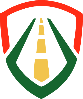 ДАБДПУниверсална Безопасна МобилностОКБДПРазградГОДИНА2023 г.